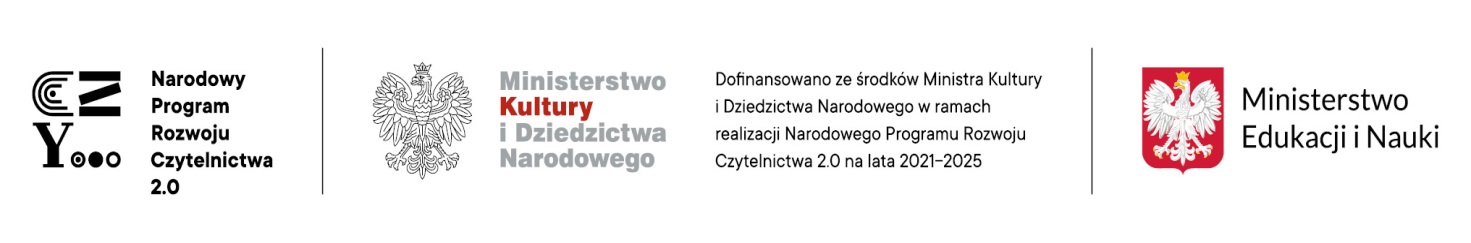 NARODOWY PROGRAM ROZWOJU CZYTELNICTWA 2.0 NA LATA 2021 - 2025Niezwykle miło mi poinformować, że nasza biblioteka wzbogaciła się o nowości książkowe, zakupione w ramach Narodowego Programu Rozwoju Czytelnictwa 2.0 na lata 2021 – 2025.  Wśród książek znajdziemy ciekawe pozycje dla dzieci I – III SP, a także IV – VIII SP -  to literatura beletrystyczna, komiksy, lektury szkolne, książki z historii Polski XX w. Na drugi semestr 2023/2024 zaplanowane zostały projekty, akcje i konkursy czytelnicze dla SP, związane z nowościami bibliotecznymi. Nie zabraknie wycieczek do innych bibliotek, do zapoznania się z nowościami zaproszę również rodziców uczniów SP.Sylwia Jaguszewska, nauczyciel bibliotekarz.